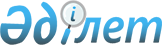 О присвоении наименования безымянной улице в селе МаныракРешение акима Маныракского сельского округа Тарбагатайского района Восточно-Казахстанской области от 22 декабря 2014 года N 22. Зарегистрировано Департаментом юстиции Восточно-Казахстанской области 27 января 2015 года N 3659      В соответствии с подпунктом 4) статьи 14 Закона Республики Казахстан от 8 декабря 1993 года "Об административно–территориальном устройстве Республики Казахстан", пунктом 2 статьи 35 Закона Республики Казахстан от 23 января 2001 года "О местном государственном управлении и самоуправлении в Республике Казахстан", на основании заключения ономастической комиссии Восточно-Казахстанской области от 3 сентября 2014 года и учитывая мнение жителей села, аким Маныракского сельского округа РЕШИЛ:

      1. Присвоить безымянной улице в селе Манырак Маныракского сельского округа наименование – "Кабден Кусемисов".

      2. Контроль за исполнением данного решения возложить на главного специалиста аппарата акима Маныракского сельского округа Абдрахбановой Н.

      3. Настоящее решение вводится в действие по истечении десяти календарных дней после дня его первого официального опубликования.




					© 2012. РГП на ПХВ «Институт законодательства и правовой информации Республики Казахстан» Министерства юстиции Республики Казахстан
				
      Аким Маныракского

      сельского округа

А.Кожахметов
